Procedure for wearing face masks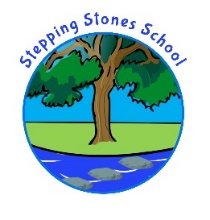 As you are aware, Government Guidance does not expect children under 11 yrs to wear a face mask on public transport/ in shops. If however you wish your child to wear a face mask for the journey to school, the procedure is:For a reusable mask: on arrival at school, your child will be expected to remove the mask safely by holding the straps only, and then placing the mask into a named zipped wallet, where it will remain untouched until your child returns home. If you wish your child to then wear one for the return journey, a second clean face mask will need to be provided. Your child will be expected to put on their own face mask.For a disposable mask: your child will be expected to remove the mask safely by holding the straps only, and then placing the mask into a supplied lidded bin. If you wish your child to then wear one for the return journey, a second clean face mask will need to be provided. Your child will be expected to put on their own face mask.As a school we would not expect the children under the age of 11yrs to wear a mask to and from school.  